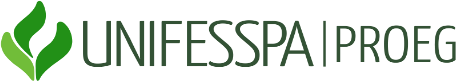 ANEXO II - FICHA DE INSCRIÇÃO - SELEÇÃO DOCENTE ORIENTADOR(A) PRPEu ____________________________________________________, docente do curso de licenciatura em _________________________________, lotado(a) no(a) _________________________________________________________,residente em __________________________________, N° _____, Complemento ______________________________, CEP _____________,     na cidade de 	________________________________________________venho solicitar minha inscrição como Docente Orientador(a) PRP/Unifesspa relativo ao Edital 24/2022 da Capes.Declaro, para os devidos fins, estar de acordo com as normas explícitas no Edital Proeg 15/2022  para a escolha do(a)s respectivo(a)s docentes orientadores(a)s do PRP/Unifesspa.Outros dados:E-mail: ____________________ Celular (Whatsapp):  ________________  Telefone Fixo: ________________ Data de Nascimento: ____/____/_______CPF: ______________________ RG: _______________ Órgão: ________Data de Expedição: ____________ Graduação em: _____________________   Pós-graduação em: ____________________________________________Atua como docente na Unifesspa desde: _____________________________ Possui bolsa de algum programa:(	) não(	) sim, caso afirmativo indique o programa e a data de término da respectiva bolsa:		____/______/________.Candidato(a)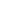 